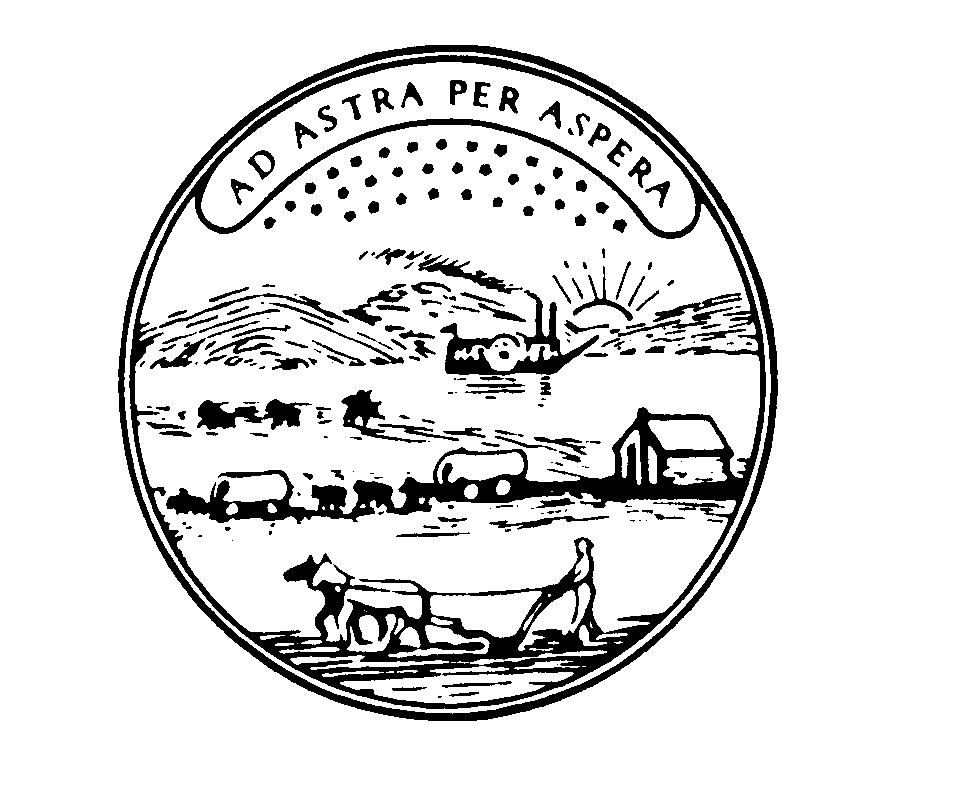 STATE OF KANSASTENTH JUDICIAL DISTRICTJOHNSON COUNTY COURTHOUSEOLATHE, KANSAS 66061Joint Stipulationof DismissalREAD DIRECTIONS COMPLETELY.Complete the following form fully, legibly, and accurately.  Most responses may be typed directly onto the form or filled out using blue or black ink.  Both parties to the divorce action are required to sign the form in blue or black ink on the designated lines.Make at least two copies of the ORIGINAL signed Joint Stipulation of Dismissal:The original document shall be retained by the Clerk of the District Court. (See #3 below.)One copy shall be served on the Division.One copy shall be retained for your personal records.File the Joint Stipulation of Dismissal with the Clerk of the District Court on the second floor of the Johnson County Courthouse.  The Clerk will file-stamp all copies of the document and keep the original.Bring a file-stamped copy of the Joint Stipulation of Dismissal to the Division’s Administrative Assistant at the Johnson County Courthouse.  Judge Foth will review the Joint Stipulation of Dismissal.  If the document meets with Judge’s approval, the Judge will sign an Order of Dismissal and file it with the Clerk of the District Court.  Upon filing of the Order of Dismissal, the divorce case will officially be dismissed.IN THE DISTRICT COURT OF JOHNSON COUNTY, KANSASCIVIL COURT DEPARTMENTIn the Matter of the Marriage of:									Case No. ________________________________________________, 				Petitioner,									Division 16and________________________________,				Respondent.		JOINT STIPULATION OF DISMISSAL	NOW ON THIS ______ day of _________________________, 20_____, Petitioner and Respondent both stipulate to dismissing the above captioned divorce action by agreement.______________________________			______________________________(Signature of Petitioner Required)				(Signature of Respondent Required)______________________________			______________________________(Name Printed)						(Name Printed)______________________________			______________________________(Address)							(Address)______________________________			______________________________(City, State, Zip Code)					(City, State, Zip Code)______________________________			______________________________(Telephone Number)						(Telephone Number)______________________________			______________________________(Email Address)						(Email Address)